CỘNG HÒA XÃ HỘI CHỦ NGHĨA VIỆT 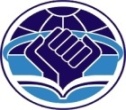 Độc lập – Tự do – Hạnh phúcPHIẾU ĐĂNG KÝ THAM GIA NGÀY HỘI VIỆC LÀMTƯ VẤN TUYỂN SINH GIÁO DỤC NGHỀ NGHIỆP NĂM 2023                     Kính gửi: Trung tâm Dịch vụ việc làm tỉnh Thừa Thiên Huế Tên đơn vị: …………………………………………………………………ĐT......………....................Lĩnh vực hoạt động: ……………..…………………………………………………………………Địa chỉ đơn vị: …………………….………………………………………………………………… Điện thoại liên hệ: …………. .… .…… Địa chỉ Email: ………………………................................ Đăng ký tham gia (Đơn vị chọn một trong 2 hình thức):- Đăng ký gian hàng: Có         ,   Không            ; mức phí 5.000.000 VNĐ/gian hàng(Kích thước gian hàng: Cao 3.0m x ngang 4.0m; bao gồm: Bảng tên đơn vị (logo, địa chỉ, số ĐT); 1 bàn, 2 ghế, ổ cắm điện …Có quảng cáo trên màn hình Led suốt thời gian diễn ra ngày hội.- Đăng ký bàn tuyển dụng (1 bàn và 2 ghế): Mức phí 1.500.000 VNĐ.Đăng ký Thông tin tuyển:Các yêu cầu và chế độ khác:- Thời gian học - làm việc:	- Kinh nghiệm:	- Nghĩa vụ, chế độ, phụ cấp khác:	Xin chân thành cám ơn!	TT Huế, ngày       tháng 4 năm 2023Ghi chú:	Lãnh đạo đơn vịCác đơn vị nộp phí tham gia trực tiếp tại Trung tâm DVVL                                            (Ký tên, đóng dấu)Số 12 Phan Chu Trinh, TP Huế; ĐT: 0234.3827457/833309.Hoặc qua Số TK: 865865888 Ngân hàng ACB - CN Huế                                                  Tên TK: Trung tâm dịch vụ việc làm tỉnh thừa thiên huếTTVị trí tuyển(/ Nữ)Trình độ (chuyên môn, Ngoại ngữ và tin học…)Độ tuổiSố lượng Nơi làm việcMức lương------------